NÁRODNÁ RADA SLOVENSKEJ REPUBLIKYIV. volebné obdobieČíslo: 2691/2009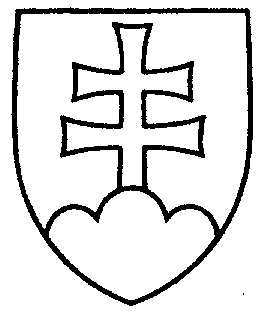 1914UZNESENIENÁRODNEJ RADY SLOVENSKEJ REPUBLIKYzo 4. februára 2010k návrhu poslancov Národnej rady Slovenskej republiky Mariana Záhumenského, Miroslava Jureňu, Jozefa Ďuračku a Ľubomíra Petráka na vydanie zákona o neprimeraných podmienkach v obchodných vzťahoch medzi odberateľom a dodávateľom tovaru, ktorým sú potraviny (tlač 1379) – prvé čítanie	Národná rada Slovenskej republikyr o z h o d l a,  ž e        prerokuje uvedený návrh zákona v druhom čítaní;p r i d e ľ u j etento návrh zákona na prerokovanieÚstavnoprávnemu výboru Národnej rady Slovenskej republikyVýboru Národnej rady Slovenskej republiky pre hospodársku politiku  aVýboru Národnej rady Slovenskej republiky pre pôdohospodárstvo, životné prostredie a ochranu prírody;u r č u j eako gestorský Výbor Národnej rady Slovenskej republiky pre hospodársku politiku a lehotu na jeho prerokovanie v druhom čítaní vo výboroch do 30 dní a v gestorskom výbore do 31 dní odo dňa jeho pridelenia.    Pavol  P a š k a   v. r.    predsedaNárodnej rady Slovenskej republikyOverovatelia:Jozef  L í š k a   v. r.Imre  A n d r u s k ó   v. r.